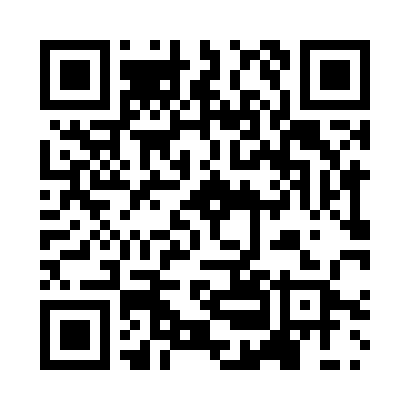 Prayer times for Edewalle, BelgiumWed 1 May 2024 - Fri 31 May 2024High Latitude Method: Angle Based RulePrayer Calculation Method: Muslim World LeagueAsar Calculation Method: ShafiPrayer times provided by https://www.salahtimes.comDateDayFajrSunriseDhuhrAsrMaghribIsha1Wed3:546:201:455:489:1011:262Thu3:506:191:455:489:1211:293Fri3:476:171:455:499:1411:324Sat3:436:151:455:499:1511:365Sun3:406:131:455:509:1711:396Mon3:366:121:455:519:1811:427Tue3:336:101:445:519:2011:458Wed3:306:081:445:529:2211:489Thu3:296:071:445:539:2311:5110Fri3:296:051:445:539:2511:5211Sat3:286:031:445:549:2611:5312Sun3:286:021:445:549:2811:5313Mon3:276:001:445:559:2911:5414Tue3:265:591:445:569:3111:5515Wed3:265:571:445:569:3211:5516Thu3:255:561:445:579:3411:5617Fri3:255:541:445:579:3511:5618Sat3:245:531:445:589:3611:5719Sun3:245:521:445:589:3811:5820Mon3:235:511:455:599:3911:5821Tue3:235:491:455:599:4111:5922Wed3:225:481:456:009:4212:0023Thu3:225:471:456:009:4312:0024Fri3:215:461:456:019:4412:0125Sat3:215:451:456:029:4612:0126Sun3:215:441:456:029:4712:0227Mon3:205:431:456:039:4812:0328Tue3:205:421:456:039:4912:0329Wed3:205:411:456:039:5112:0430Thu3:195:401:466:049:5212:0431Fri3:195:391:466:049:5312:05